ПОЛОЖЕНИЕ 
О ВНУТРИУЧРЕЖДЕНЧЕСКОМ КОНТРОЛЕмуниципального казенного общеобразовательного учреждения «Трусовская средняя общеобразовательная школа» Курьинского района Алтайского краяс. Трусово2013 1. Общие положения1.1. Настоящее Положение разработано в соответствии с Федеральным законом от 29.12.2012 N 273-ФЗ «Об образовании в Российской  Федерации», Типовым положением об общеобразовательном учреждении,  Уставом муниципального казенного  общеобразовательного  учреждения  «Трусовская  средняя общеобразовательная школа» Курьинского района Алтайского  края (далее школа) и регламентирует содержание и порядок проведения внутриучрежденческого контроля администрацией.1.2. Внутриучрежденческий контроль - главный источник информации для диагностики состояния образовательного процесса, основных результатов деятельности школы.Под внутриучрежденческим контролем понимается проведение членами администрации школы наблюдений, обследований, осуществляемых в порядке руководства и контроля в пределах своей компетенции за соблюдением работниками школы законодательных и иных нормативно-правовых актов РФ, субъекта РФ, школы в области образования. Процедурам внутриучрежденческого контроля предшествует инструктирование должностных лиц по вопросам его проведения.1.3. Положение о внутриучрежденческом контроле рассматривается  на  заседании  педагогического  совета  школы  и  утверждается  директором.1.4. Целями внутриучрежденческого контроля являются:- совершенствование педагогической  деятельности школы;- повышение мастерства педагогических работников;- улучшение качества образования обучающихся.1.5. Задачи внутриучрежденческого контроля:- осуществление контроля за исполнением законодательства в области образования;- выявление случаев нарушений и неисполнения законодательных и иных нормативно-правовых актов, принятие мер по их пресечению;- анализ причин, лежащих в основе нарушений, принятие мер по их предупреждению;- анализ и экспертная оценка эффективности результатов деятельности педагогических работников;- изучение результатов педагогической деятельности, выявление положительных и отрицательных тенденций в организации образовательного процесса и разработка на этой основе предложений по распространению педагогического опыта и устранению негативных тенденций;- анализ результатов реализации приказов и распоряжений по школе;- оказание методической помощи педагогическим работникам в процессе контроля.1.6. Функции внутриучрежденческого контроля:- информационно-аналитическая;- контрольно-диагностическая;- коррективно-регулятивная.1.7. Директор школы и (или) по его поручению заместитель директора или эксперты вправе осуществлять внутриучрежденческий контроль результатов деятельности работников по вопросам:- соблюдения законодательства РФ в области образования;- осуществления государственной политики в области образования;- использования финансовых и материальных средств  в соответствии с нормативами;- использования методического обеспечения в образовательном процессе;- реализации утвержденных образовательных программ и учебных планов;- соблюдения Устава, правил внутреннего трудового распорядка и иных локальных актов училища;- соблюдения порядка проведения промежуточной аттестации обучающихся и текущего контроля успеваемости;- организации  питания, в целях охраны и укрепления здоровья обучающихся;- другим вопросам в рамках компетенции директора школы.1.8. При оценке педагога в ходе внутриучрежденческого контроля учитывается:- выполнение государственных программ в полном объеме (прохождение материала, проведение практических работ, контрольных работ, экскурсий и др.);- уровень знаний, умений, навыков и развитие учащихся;- степень самостоятельности учащихся;- владение учащимися учебными навыками, интеллектуальными умениями;- дифференцированный подход к учащимся в процессе обучения;- совместная деятельность учителя и ученика;- наличие положительного эмоционального микроклимата;- умение отбирать содержимое учебного материала (подбор дополнительной литературы, информации, иллюстраций и другого материала, направленного на усвоение учащимися системы знаний);- способность к анализу педагогических ситуаций, рефлексии, самостоятельному контролю за результатами педагогической деятельности;- умение корректировать свою деятельность;- умение обобщать свой опыт;- умение составлять и реализовывать план своего развития.1.9. Методы контроля за деятельностью педагога:- анкетирование;- тестирование;- социальный опрос;- мониторинг;- наблюдение;- изучение документации;- анализ и  самоанализ уроков;- беседа о деятельности учащихся;- результаты учебной деятельности учащихся.1.10. Методы контроля за результатами учебной деятельности:- наблюдение;- устный опрос;- письменный опрос;- письменная проверка знаний (контрольная работа);- комбинированная проверка;- беседа, анкетирование, тестирование;- проверка документации.1.11.  Внутриучрежденческий контроль может осуществляться в виде плановых или оперативных проверок, мониторинга, проведения административных  контрольных и проверочных работ.Внутриучрежденческий контроль в виде плановых проверок осуществляется в соответствии с утвержденным планом-графиком, который обеспечивает периодичность и исключает нерациональное дублирование в организации проверок. Он доводится до членов педагогического коллектива в начале учебного года.Внутриучрежденческий  контроль в виде оперативных проверок осуществляется в целях установления фактов и проверки сведений о нарушениях, указанных в обращениях обучающихся и их родителей или других граждан, организаций, урегулирования конфликтных ситуаций в отношениях между участниками образовательного процесса.Внутриучрежденческий контроль в виде мониторинга предусматривает сбор, системный учет, обработку и анализ информации об организации и результатах образовательного процесса для эффективного решения задач управления качеством образования (результаты образовательной деятельности, состояние здоровья обучающихся, организации питания, выполнения режимных моментов, исполнительная дисциплина, учебно-методическое обеспечение, диагностика педагогического мастерства и т.д.).Внутриучрежденческий  контроль в виде административных контрольных и проверочных работ осуществляется директором школы или его заместителем с целью проверки успешности обучения в рамках текущего контроля успеваемости и промежуточной аттестации обучающихся.1.12. Виды внутриучрежденческого  контроля:- предварительный  - предварительное знакомство;- текущий  - непосредственное наблюдение за учебно-воспитательным процессом;- итоговый - изучение результатов работы образовательного учреждения, педагогов за месяц, полугодие, учебный год.1.13. Формы внутриучрежденческого  контроля:- персональный;                           - тематический;- классно-обобщающий;- комплексный.1.14. Правила внутриучрежденческого  контроля:- внутриучрежденческий  контроль осуществляет директор школы или по его поручению заместители, руководители методических  объединений  школы;- в качестве экспертов к участию во внутриучрежденческом контроле могут привлекаться сторонние (компетентные) организации и отдельные специалисты;- директор издает приказ (указание) о сроках и теме предстоящей проверки, устанавливает срок предоставления итоговых материалов, план-задание;- план-задание определяет вопросы конкретной проверки и должно обеспечить достаточную информированность и сравнимость результатов внутриучрежденческого контроля для подготовки итогового документа по отдельным разделам деятельности школы или должностного лица;-продолжительность тематических или комплексных проверок не должна превышать 5-10 дней с посещением не более 5 уроков, занятий и других мероприятий;- эксперты имеют право запрашивать необходимую информацию, изучать документацию, относящуюся к предмету внутриучрежденческого  контроля;- при обнаружении в ходе внутриучрежденческого контроля нарушений законодательства Российской Федерации в области образования, о них сообщается директору школы;- при проведении планового контроля не требуется дополнительного предупреждения педагога, если в месячном плане указаны сроки контроля. В экстренных случаях директор и его заместитель могут посещать уроки педагогов школы  без предварительного предупреждения;- при проведении оперативных проверок педагогический работник предупреждается не менее чем за 1 день до посещения уроков;- в экстренных случаях педагогический работник предупреждается не менее чем за 1 день до посещения уроков (экстренным случаем считается письменная жалоба на нарушения прав ребенка, законодательства об образовании).1.15. Основания для внутриучрежденческого контроля:- заявление педагогического работника на аттестацию;- плановый контроль;- проверка состояния дел для подготовки управленческих решений;-обращение физических и юридических лиц по поводу нарушений в области образования.1.16. Результаты внутриучрежденческого контроля могут оформляться в виде аналитической справки, справки о результатах внутриучрежденческого контроля или доклада о состоянии дел по проверяемому вопросу или иной формы, установленной в образовательном учреждении. Итоговый материал должен содержать констатацию фактов, выводы и, при необходимости, предложения. Информация о результатах доводится до работников школы в течение 7 дней с момента  завершения проверки.            Педагогические работники после ознакомления с результатами внутриучрежденческого контроля должны поставить подпись под итоговым материалом, удостоверяющую то, что они поставлены в известность о результатах внутриучрежденческого контроля. При этом они вправе сделать запись в итоговом материале о несогласии с результатами контроля в целом или по отдельным фактам и выводам и обратиться в конфликтную комиссию школы или вышестоящие органы управления образованием.      По итогам внутриучрежденческого контроля в зависимости от его формы, целей и задач, а также с учетом реального положения дел:а) проводятся заседания педагогического совета, методических объединений, производственные совещания  при  директоре, рабочие совещания с педагогическим составом;б) сделанные замечания и предложения фиксируются в документации согласно номенклатуре дел образовательного учреждения;в) результаты внутриучрежденческого контроля могут учитываться при проведении аттестации педагогических работников, но не являются основанием для заключения экспертной группы.1.17. Директор школы по результатам внутриучрежденческого контроля принимает следующие решения:-  об издании соответствующего приказа;-  об обсуждении итоговых материалов внутриучрежденческого контроля коллегиальным органом;-  о проведении повторного контроля с привлечением определенных специалистов (экспертов);-  о привлечении к дисциплинарной ответственности должностных лиц;-  иные решения в пределах своей компетенции.1.18. О результатах проверки сведений, изложенных в обращениях обучающихся, их родителей, а также в обращениях и запросах других граждан и организаций, сообщается им в установленном порядке и в установленные сроки.2. Личностно-профессиональный контроль2.1.Личностно-профессиональный контроль предполагает изучение и анализ педагогической деятельности отдельного педагога.2.2. В ходе персонального контроля руководитель изучает:- уровень знаний педагогом современных достижений психологической и педагогической науки, профессиональное мастерство педагога; -уровень овладения педагогом технологиями развивающего обучения, наиболее эффективными формами, методами и приемами обучения;- результаты работы педагога и пути их достижения;- способы повышения профессиональной квалификации педагога.2.3. При осуществлении персонального контроля директор имеет право:-знакомиться с документацией в соответствии с функциональными обязанностями, рабочими программами (тематическим планированием, которое составляется педагогом на учебный год, рассматривается и утверждается на заседании методического объединения и может корректироваться в процессе работы), поурочными планами, классными журналами, дневниками и тетрадями учащихся, протоколами родительских собраний, планами воспитательной работы, аналитическими материалами педагога;-изучать практическую деятельность педагогических работников через посещение и анализ уроков, внеклассных мероприятий, занятий кружков, факультативов, элективных  курсов, игз, секций;- проводить экспертизу педагогической деятельности;-проводить мониторинг образовательного процесса с последующим анализом полученной информации;-организовывать социологические, психологические, педагогические исследования: анкетирование, тестирование учащихся, родителей, учителей;- делать выводы и принимать управленческие решения.2.4. Проверяемый педагогический работник имеет право:-  знать сроки контроля и критерии оценки его деятельности;- знать цель, содержание, виды, формы и методы контроля;- своевременно знакомиться с выводами и рекомендациями администрации;-  обратиться в конфликтную комиссию или вышестоящие органы управления образованием при несогласии с результатами контроля.2.5.  По результатам персонального контроля деятельности педагога может оформляться справка.3. Тематический контроль3.1. Тематический контроль проводится по отдельным проблемам деятельности щколы.3.2.  Содержание тематического контроля может включать вопросы индивидуализации, дифференциации, коррекции обучения, устранения перегрузки учащихся, уровня сформированности учебных умений и навыков, универсальных  учебных  действий, активизации познавательной деятельности обучающихся и другие вопросы.3.3. Тематический контроль направлен не только на изучение фактического состояния дел по конкретному вопросу, но и внедрение в существующую практику технологии развивающего обучения, новых форм и методов работы, опыта мастеров педагогического труда.3.4. Темы контроля определяются в соответствии с программой развития школы, проблемно-ориентированным анализом работы школы по итогам учебного года, основными тенденциями развития образования в районе, регионе, стране.3.5. Члены педагогического коллектива должны быть ознакомлены с темами, сроками, целями, формами и методами контроля в соответствии с планом работы школы.3.6. В ходе тематического контроля;- проводятся тематические исследования (анкетирование, тестирование);- осуществляется анализ практической деятельности преподавателя, воспитателя, классного руководителя, руководителей кружков и секций, учащихся, посещение уроков, внеклассных мероприятий, занятий кружков, секций; анализ документации.3.7.  Результаты тематического контроля оформляются в виде заключения или справки.3.8. Педагогический коллектив знакомится с результатами тематического контроля на заседаниях Педсоветов, совещаниях при директоре или заместителях, заседаниях методических объединений.3.9. По результатам тематического контроля принимаются меры, направленные на совершенствование учебно-воспитательного процесса и повышение качества знаний, уровня воспитанности и развития учащихся.3.10. Результаты тематического контроля нескольких педагогов могут быть оформлены одним документом.4. Классно – обобщающий контроль.4.1. Классно - обобщающий контроль осуществляется в конкретном  классе.4.2.  Классно - обобщающий контроль направлен на получение информации о состоянии образовательного процесса в том  или  ином  классе.4.3.  В ходе классно - обобщающего контроля руководитель изучает весь комплекс учебно-воспитательной работы в отдельном  классе:- деятельность всех преподавателей;- включение учащихся в познавательную деятельность;- привитие интереса к знаниям;- стимулирование потребности в самообразовании, самоанализе, самосовершенствовании, самоопределении;- сотрудничество педагога  и учащихся;- социально-психологический климат в классе.4.4. Классы для проведения классно - обобщающего контроля определяются по результатам проблемно-ориентированного анализа по итогам учебного года, полугодия, месяца.4.5. Продолжительность классно - обобщающего контроля определяется необходимой глубиной изучения состояния дел в соответствии с выявленными проблемами.4.6. Члены педагогического коллектива предварительно знакомятся с объектами, сроком, целями, формами и методами классно - обобщающего контроля в соответствии с планом работы школы.4.7. По результатам контроля проводятся мини-педсоветы, совещания при директоре или его заместителях, классные часы, родительские собрания.5. Комплексный контроль5.1. Комплексный контроль проводится с целью получения полной информации о состоянии образовательного процесса в школее в целом или по конкретной проблеме.5.2. Для проведения комплексного контроля создается группа, состоящая из членов администрации образовательного учреждения, руководителей методических объединений, эффективно работающих преподавателей школы под руководством одного из членов администрации. 5.3. Члены группы должны четко определить цели, задачи, разработать план проверки, распределить обязанности между собой.5.4.  Перед каждым проверяющим ставится конкретная задача, устанавливаются сроки, формы обобщения итогов комплексной проверки.5.5. Члены педагогического коллектива знакомятся с целями, задачами, планом проведения комплексной проверки в соответствии с планом работы школы, но не менее чем за месяц до ее начала.5.6. По результатам комплексной проверки готовится справка, на основании которой директором школы издается приказ (контроль за исполнение которого возлагается на одного из членов администрации) и проводится заседание педагогического совета или совещание при директоре.5.7.  При получении положительных результатов данный приказ снимается с контроля.РАССМОТРЕНО И ПРИНЯТО НА ПЕДАГОГИЧЕСКОМ СОВЕТЕ   ПРОТОКОЛ № _14___ От «__26_»___08_______2013г. УТВЕРЖДАЮ:Директор МКОУ «Трусовская средняя общеобразовательная школа» Курьинского района Алтайского края Сапронова Л.А.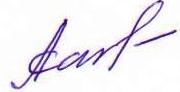 ПРИКАЗ № _51__от «_29_»___08_____2013г.